 В целях подготовки празднования 65-летия города Печоры и создания общей концепции праздничного оформления города, администрация ПОСТАНОВЛЯЕТ:Внести в постановление администрации МР «Печора» от 01.04.2013 г. № 550  «О проведении открытого конкурса на создание юбилейной эмблемы города, посвященной 65-летию города Печора»  изменение:Пункт 1. изложить в следующей редакции: «1. Провести открытый  конкурс на создание юбилейной эмблемы города, посвященной 65-летию города Печора,  с 01.04.2013 года по 20.09.2013 года.»Глава  администрации				                                     В.А. Николаев65попопопоАДМИНИСТРАЦИЯМУНИЦИПАЛЬНОГО РАЙОНА«ПЕЧОРА»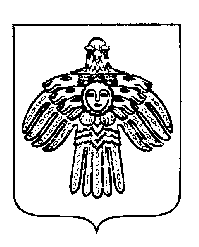 «ПЕЧОРА»МУНИЦИПАЛЬНÖЙ РАЙОНСААДМИНИСТРАЦИЯПОСТАНОВЛЕНИЕШУÖМПОСТАНОВЛЕНИЕШУÖМПОСТАНОВЛЕНИЕШУÖМ   06    августа 2013г. г. Печора,  Республика Коми	                            № 1508О внесении изменений в постановление администрации МР «Печора» от 01.04.2013 г. № 550 «О проведении открытого конкурса на создание юбилейной эмблемы города, посвященной 65-летию города Печора»